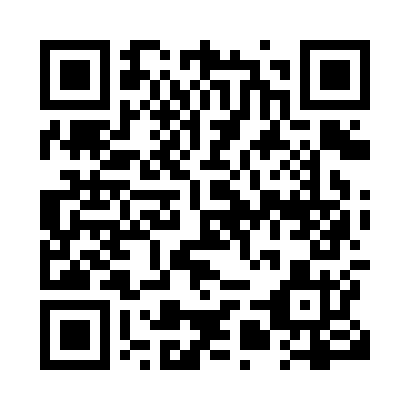 Prayer times for Whitla, Alberta, CanadaMon 1 Jul 2024 - Wed 31 Jul 2024High Latitude Method: Angle Based RulePrayer Calculation Method: Islamic Society of North AmericaAsar Calculation Method: HanafiPrayer times provided by https://www.salahtimes.comDateDayFajrSunriseDhuhrAsrMaghribIsha1Mon3:245:201:287:019:3611:322Tue3:255:211:287:009:3611:323Wed3:255:221:297:009:3511:324Thu3:265:231:297:009:3511:325Fri3:265:231:297:009:3411:326Sat3:275:241:297:009:3411:317Sun3:275:251:297:009:3311:318Mon3:285:261:296:599:3311:319Tue3:285:271:306:599:3211:3110Wed3:295:281:306:599:3111:3011Thu3:295:291:306:589:3011:3012Fri3:305:301:306:589:3011:3013Sat3:305:311:306:589:2911:2914Sun3:315:321:306:579:2811:2915Mon3:325:331:306:579:2711:2816Tue3:325:341:306:569:2611:2817Wed3:335:351:306:569:2511:2818Thu3:335:371:316:559:2411:2719Fri3:345:381:316:559:2311:2720Sat3:355:391:316:549:2211:2621Sun3:355:401:316:539:2011:2522Mon3:365:421:316:539:1911:2523Tue3:375:431:316:529:1811:2424Wed3:375:441:316:519:1711:2325Thu3:405:461:316:509:1511:2026Fri3:425:471:316:509:1411:1827Sat3:455:481:316:499:1311:1528Sun3:475:501:316:489:1111:1329Mon3:505:511:316:479:1011:1030Tue3:525:521:316:469:0811:0831Wed3:545:541:316:459:0711:05